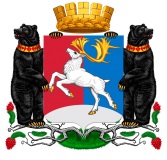 Камчатский крайГлава городского округа «поселок Палана»ПОСТАНОВЛЕНИЕ22.01.2020 № 02-ПГВ соответствии с  Федеральным законом от 30.04.1999 № 82-ФЗ «О гарантиях прав коренных малочисленных народов Российской Федерации»; Постановления Администрации городского округа «поселок Палана» от 17.12.2019 г № 373 и в целях реализации государственной политике в области обеспечения прав и законных интересов коренных малочисленных народов Севера, проживающих на территории городского округа «поселок Палана»,   	ПОСТАНОВЛЯЮ:	1. Создать Совет представителей коренных малочисленных народов Севера при Главе городского округа «поселок Палана в составе согласно приложению.2. Контроль исполнения настоящего постановления оставляю за собой.Глава городского округа «поселок Палана»                                                      О.П. Мохирева                                                                                          Приложение                                                                                         к постановлению  Главыгородского округа «поселок Палана»                                                                                                      от  22.01.2020 № 02-РГСостав Совета представителей коренных малочисленных народов Севера при Главе городского округа «поселок Палана»О создании Совета представителей коренных малочисленных народов Севера при Главе городского округа «поселок Палана»      Председатель:УльяновАндрей Александрович– Первый заместитель Главы Администрации городского округа «поселок Палана»;Заместитель председателя:Андрейкина Ольга Леонтьевна– Начальник финансового управления Администрации городского округа «поселок Палана»;Секретарь:Суровцева Юлия Борисовна– Заместитель начальника отдела образования, социальной защиты, культуры и спорта Администрации городского округа «поселок Палана»;Члены:Кочергина Любовь Анатольевна– Заместитель начальника отдела правовой организационно кадровой работы Администрации городского округа «поселок Палана»;Степанов Александр Викторович–  Начальник отдела образования, социальной защиты, культуры и спорта Администрации городского округа «поселок Палана»;Солодякова Елена Ивановна– Методист КГБУ «Корякский центр народного творчества (по согласованию);Гаврилов Дмитрий Владиславович–  Главный специалист отделения по развитию северного оленеводства Администрации Корякского округа(по согласованию);Миронова Екатерина Александровна– Заведующая отделения социальной помощи гражданам пожилого возраста и  инвалидам КГАУСЗ «Паланский комплексный центр социального обслуживания населения» (по согласованию);Соколова Елена Алексеевна– Педагог средней общеобразовательной школы №1 пгт. Палана (по согласованию);Етнеут Владимир Валерьевич– Член «КРОО «АКМНС КО «Корякия» (по согласованию).